Okulumuz Türkçe öğretmenlerinden oluşan komisyonca "Dilimizin Zenginlikleri Projesi" kapsamındaki  Yunus Emre sözlüğünden seçilen sözcüklerden oluşturulmuş pano çalışması.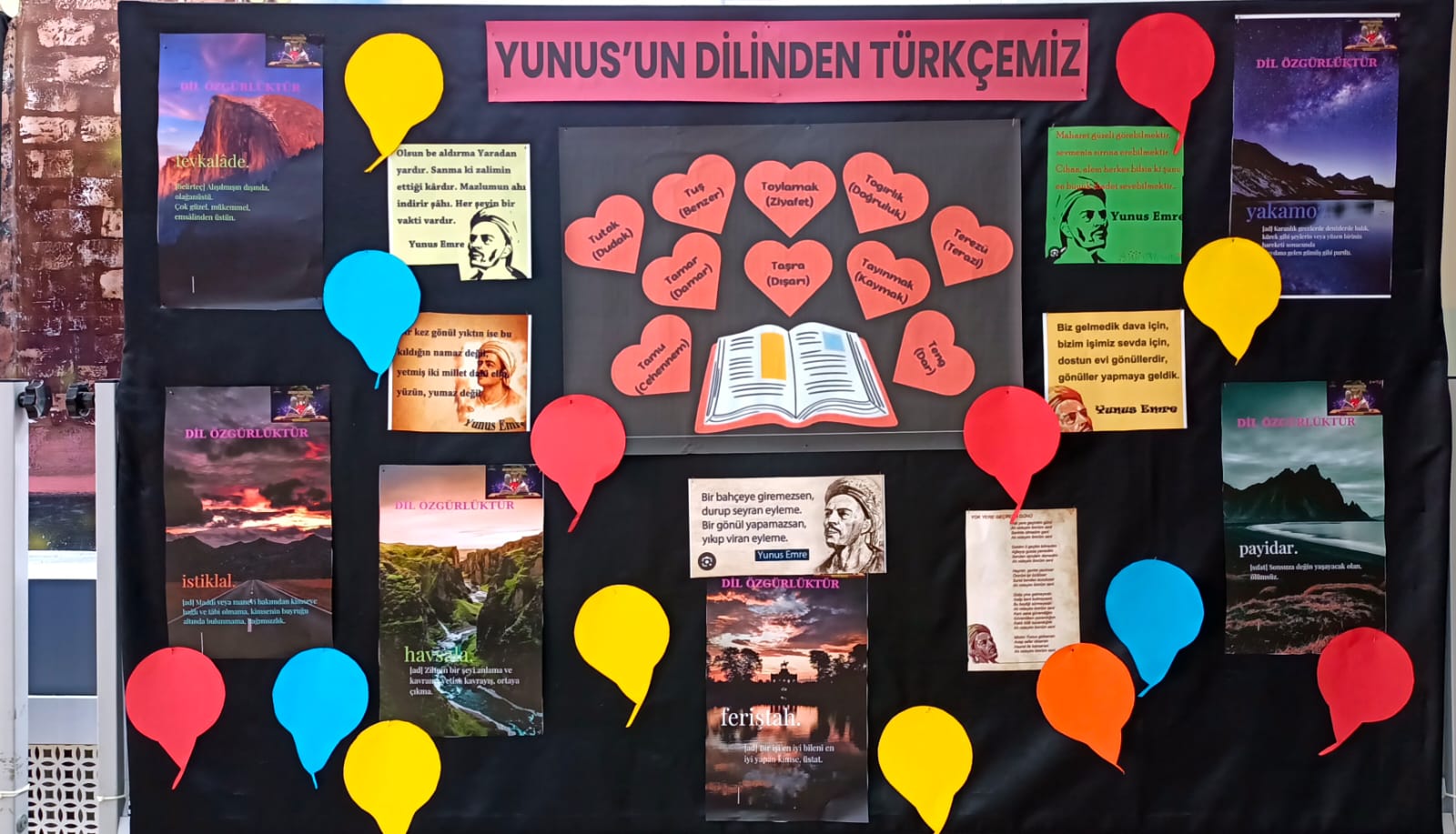 